UJIAN AKHIR SEKOLAH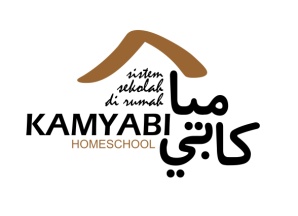 SEMESTER 2 TAHUN 2013/2014Pelajaran	: paiWaktu	: 90 MenitKelas		: Iv (empat)PETUNJUK1. Sebelum mengerjakan baca Surat Al Fatihah, shalawat kepada Nabi SAW, dan Berdoa2. Baca Soal dengan tenang dan teliti3. Kerjakan Ujian sesuai waktu yang ditentukan dengan jujurA.  Isilah titik-titik di bawah ini dengan singkat dan tepat!Surat Al-Kautsar merupakan surat Al Qur’an yang ke ....Allah SWT telah memberi       . . .      yang sangat banyak.Cara mensyukuri nikmat Allah SWT dalam Surat Al Kautsar adalah dengan .... Surat An-Nasr menceritakan peristiwa .... An Nasr artinya adalah ....Orang yang beriman dan beramal soleh merupakan orang yang ....7.    Innal Insana lafi khusrin, adalah bagian Surat Al ‘Asr ayat ke ....8.    Iman kepada Malaikat Allah termasuk Rukun Iman yang ke ....9.    Malaikat termasuk makhluk ghoib yang diciptakan dari ....10.  Malaikat termasuk makhluk Allah yang paling ....11.  Malaikat yang wajib kita ketahui sebanyak       . . .      dan tugasnya ....12.  Nabi Ibrahim As lahir di negara ....13.  Di masa kecilnya Nabi Ibrahim As mencari Tuhan dengan memperhatikan ....14.  Hajar berlari dari bukit Safa ke            . . .       untuk mencari air.15.  Nabi Ibrahim As selamat dari kobaran api yang membakarnya yang berkobar menjadi dingin, disebutkan dalam Al Qur’an Surat . . .       ayat ....B.   Jawablah pertanyaan-pertanyaan di bawah ini dengan benar!Tulislah bunyi ayat kedua Surat Al Kautsar!2.    Kepada siapakah Allah memberikan pertolongan?3.    Siapakah yang tergolong orang-orang yang merugi?4.    Sebutkan lima nama malaikat yang kamu ketahui!5.    Apakah tugas Malaikat kiraman katibin?6.    Malaikat siapakah yang menanyai ruh manusia di alam barzah?7.    Surat dan ayat berapakan yang menjelaskan Nabi Ibrahim As mencari Tuhan?8.    Bagaimanakah sikap Asar ketika diajak menyembah Allah SWT?9.    Bagaimanakah keadaan Mekah saat pertama kali Hajar dan Ismail tiba?10.  Mengapa Ismail selamat tidak jadi disembelih oleh ayahnya?